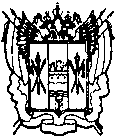 администрациЯ Цимлянского районаПОСТАНОВЛЕНИЕ06.02.2018                                         	     № 48                                         г.  ЦимлянскОб утверждении стоимости 1 кв.м. общей площади жилья по Цимлянскому району на I квартал 2018 годаВ целях обеспечения реализации приоритетного национального проекта «Доступное и комфортное жилье гражданам России»,ПОСТАНОВЛЯЮ:1.	Утвердить стоимость 1 квадратного метра общей площади жилья, в
разрезе городского и сельских поселений входящих в состав Цимлянского
района, на I квартал 2018 года:Цимлянское городское поселение	26000рублейКалининское сельское поселение	13500 рублейКрасноярское сельское поселение	23000 рублейЛозновское сельское поселение	19 000 рублейМаркинское сельское поселение	15500рублейНовоцимлянское сельское поселение	14500 рублейСаркеловское сельское поселение	18500 рублей2.	Признать утратившим силу постановление Администрации Цимлянскогорайонаот23.10.2017№ 671 «Об утверждении стоимости 1 кв.м.общейплощадижильяпоЦимлянскому району на IV квартал 2017года».3.	Контроль за выполнением постановления возложить наЗаместителяГлавы Администрации района по строительству, ЖКХ и архитектуре.Исполняющий обязанности ГлавыАдминистрации Цимлянского района                          А.И.ВысочинПостановление вноситотдел коммунальной инфраструктуры иархитектуры Администрации района